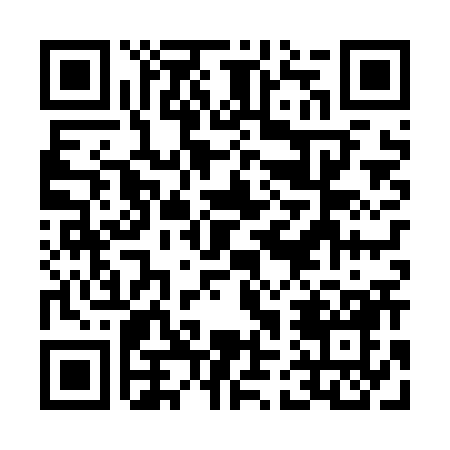 Prayer times for Poryte Jablon, PolandWed 1 May 2024 - Fri 31 May 2024High Latitude Method: Angle Based RulePrayer Calculation Method: Muslim World LeagueAsar Calculation Method: HanafiPrayer times provided by https://www.salahtimes.comDateDayFajrSunriseDhuhrAsrMaghribIsha1Wed2:164:5712:285:378:0010:302Thu2:154:5512:285:388:0210:333Fri2:144:5312:285:398:0310:344Sat2:144:5112:285:408:0510:345Sun2:134:5012:285:418:0710:356Mon2:124:4812:285:428:0910:367Tue2:114:4612:285:438:1010:368Wed2:104:4412:285:448:1210:379Thu2:104:4212:285:458:1410:3810Fri2:094:4112:285:468:1510:3911Sat2:084:3912:285:478:1710:3912Sun2:084:3712:285:488:1910:4013Mon2:074:3512:285:498:2010:4114Tue2:064:3412:285:508:2210:4115Wed2:064:3212:285:518:2410:4216Thu2:054:3112:285:528:2510:4317Fri2:044:2912:285:538:2710:4318Sat2:044:2812:285:548:2810:4419Sun2:034:2612:285:558:3010:4520Mon2:034:2512:285:568:3110:4621Tue2:024:2312:285:578:3310:4622Wed2:024:2212:285:578:3410:4723Thu2:014:2112:285:588:3610:4824Fri2:014:2012:285:598:3710:4825Sat2:004:1812:286:008:3910:4926Sun2:004:1712:286:018:4010:4927Mon2:004:1612:286:028:4110:5028Tue1:594:1512:286:028:4310:5129Wed1:594:1412:296:038:4410:5130Thu1:594:1312:296:048:4510:5231Fri1:584:1212:296:048:4610:53